ΣΑΒΒΑΤΟ, 01/0206:45		ΜΑΖΙ ΤΟ ΣΑΒΒΑΤΟΚΥΡΙΑΚΟΕνημερωτική εκπομπή με τον Γιάννη Σκάλκο10:00		ΟΙΝΟΣ Ο ΑΓΑΠΗΤΟΣ (E) «Κρήτη» (Α’ Μέρος)Ταξίδι στους δρόμους του κρασιού της Ελλάδας με τον οινολόγο Δημήτρη Χατζηνικολάου10:45		ΣΑΝ ΣΗΜΕΡΑ ΤΟΝ 20Ο ΑΙΩΝΑ (E)11:00		ART WEEK «Κατερίνα Ευαγγελάτου, Κωνσταντίνος Μαρκουλάκης, Μαρία Πρωτόπαππα» (Ε)Με τη Λένα Αρώνη12:00		ΕΙΔΗΣΕΙΣ – ΑΘΛΗΤΙΚΑ – ΚΑΙΡΟΣ12:30		ΕΠΤΑ (ΝΕΑ ΕΚΠΟΜΠΗ)Εβδομαδιαία πολιτική ανασκόπηση με τη Βάλια Πετούρη 13:30		EUROPE (ΝΕΑ ΕΚΠΟΜΠΗ)Εβδομαδιαία εκπομπή για θέματα της Ευρωπαϊκής Ένωσης με την Εύα Μπούρα		15:15-17:45 BASKETLEAGUE SHOW - Εκπομπή| 18η  αγωνιστική | (Ζ)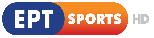 ΛΑΥΡΙΟ – ΠΕΡΙΣΤΕΡΙΠΑΝΙΩΝΙΟΣ – ΗΡΑΚΛΗΣ ΛΑΡΙΣΑ – ΙΩΝΙΚΟΣΑθλητική εκπομπή με τον Βαγγέλη Ιωάννου		17:45-19:45 BASKETLEAGUE | 18η αγωνιστική | ΠΡΟΜΗΘΕΑΣ - ΗΦΑΙΣΤΟΣ | (Ζ) 20:00		ΙΣΤΟΡΙΚΟΙ ΠΕΡΙΠΑΤΟΙ «Ποιος είναι ο Έλληνας πολίτης;» (ΝΕΑ ΕΚΠΟΜΠΗ)Ιστορική εκπομπή - ντοκιμαντέρ με τη Μαριλένα Κατσίμη21:00		ΚΕΝΤΡΙΚΟ ΔΕΛΤΙΟ ΕΙΔΗΣΕΩΝ – ΑΘΛΗΤΙΚΑ – ΚΑΙΡΟΣ21:45		ΚΑΙΡΟΣ ΓΙΑ … ΕΡΤΑναλυτική πρόγνωση για τον καιρό22:00		ΣΤΑ ΤΡΑΓΟΥΔΙΑ ΛΕΜΕ ΝΑΙ «Αφιέρωμα στο ρεμπέτικο με τη Μαριώ» (ΝΕΑ ΕΚΠΟΜΠΗ)Μουσική εκπομπή με τη Ναταλία Δραγούμη και τον Μιχάλη Μαρίνο01:30		ΕΛΛΗΝΙΚΗ ΤΑΙΝΙΑ «ΝΑΤΑΝΕ ΤΟ 13 ΝΑ ‘ΠΕΦΤΕ ΣΕ ΜΑΣ»Ο Λάμπης, ένας φτωχός υπάλληλος, δέχεται να παντρευτεί τη μία από τις τέσσερις κόρες της σπιτονοικοκυράς του. Μόλις όμως κερδίζει ένα μεγάλο ποσό στο Προ-Πο, αλλάζει γνώμη. Γλεντάει συνεχώς και, φλερτάροντας μία άλλη γυναίκα, ξοδεύει όλα τα λεφτά του και μένει μόνος. Επιστρέφει στη μνηστή του, η οποία τον δέχεται ξανά κοντά της.Παίζουν: Ντίνος Ηλιόπουλος, Άννα Μαντζουράνη, Διονύσης Παπαγιανόπουλος, Ρίκα Διαλυνά, Γιώργος Παπαζήσης, Θόδωρος Κατσαδράμης, Νικήτας Πλατής, Σαπφώ Νοταρά, Πόπη Δεληγιάννη, Ειρήνη Κουμαριανού κ.ά.
Σενάριο: Λάζαρος Μοντανάρης
Μουσική σύνθεση: Γιώργος Κατσαρός
Σκηνοθεσία: Ντίνος Δημόπουλος 03:00		Η ΖΩΗ ΑΛΛΙΩΣ «Εύβοια: εκεί στο νότο» (ΝΕΑ ΕΚΠΟΜΠΗ)Ένα προσωποκεντρικό, ταξιδιωτικό ντοκιμαντέρ με την Ίνα Ταράντου04:00		ΙΣΤΟΡΙΚΟΙ ΠΕΡΙΠΑΤΟΙ «Ποιος είναι ο Έλληνας πολίτης;» (ΝΕΑ ΕΚΠΟΜΠΗ)Ιστορική εκπομπή - ντοκιμαντέρ με τη Μαριλένα Κατσίμη05:00		ΙΣΤΟΡΙΕΣ ΜΟΔΑΣ «Τάσεις Μόδας» (Ε)Η ιστορία της ελληνικής μόδας μέσα από τις αφηγήσεις σχεδιαστών μόδας, αξεσουάρ και κοσμημάτων, μακιγιέρ, φωτογράφων, κομμωτών, δημοσιογράφων, μοντέλων.06:00		ΕΛΛΗΝΙΚΗ ΤΑΙΝΙΑ «Ο ΑΝΑΚΑΤΩΣΟΥΡΑΣ»Κωμωδία, βασισμένη σε θεατρικό έργο του Νίκου Τσιφόρου, παραγωγής 1967.Ένας μικροαστός υπάλληλος, που η γυναίκα του τον θεωρεί ανθρωπάκι και η πεθερά του ακαμάτη, αποφασίζει τους αποδείξει την αξίας του, δημιουργώντας έναν έξυπνο, αλλά απατεώνα, σωσία του. Παίζουν: Ντίνος Ηλιόπουλος, Γκέλυ Μαυροπούλου, Νίκος Σταυρίδης, Μαρίκα Κρεββατά, Κούλης Στολίγκας, Γιώργος Γαβριηλίδης, Περικλής Χριστοφορίδης, Βαγγέλης Πλοιός, Δήμητρα Ζέζα, Σάκης Τσολακάκης, Τούλα Διακοπούλου, Μανώλης Παπαγιαννάκης, Γιώργος Πάλλης, Βιβή Μαρκουτσά, Άλκης ΣτέαςΣενάριο: Γιώργος Λαζαρίδης
Φωτογραφία: Λευτέρης ΒλάχοςΣκηνοθεσία: Γρηγόρος Γρηγορίου 07:45		ΣΑΝ ΣΗΜΕΡΑ ΤΟΝ 20Ο ΑΙΩΝΑ (E)-----------------------------------------------------------------------------------------------------------------ΚΥΡΙΑΚΗ, 02/0208:00		ΠΟΛΥΑΡΧΙΕΡΑΤΙΚΟ ΣΥΛΛΕΙΤΟΥΡΓΟΑπευθείας μετάδοση από τον Ιερό Ναό Υπαπαντής του Κυρίου - Καλαμάτα11:30		ΜΕ ΑΡΕΤΗ ΚΑΙ ΤΟΛΜΗ Εκπομπή των Ενόπλων Δυνάμεων12:00		ΕΙΔΗΣΕΙΣ – ΑΘΛΗΤΙΚΑ – ΚΑΙΡΟΣ12:40		ΕΝΤΟΣ ΑΤΤΙΚΗΣ «Γεράνεια Όρη»10:30		ΣΑΝ ΣΗΜΕΡΑ ΤΟΝ 20Ο ΑΙΩΝΑ (E)13:00		ΤΟ ΑΛΑΤΙ ΤΗΣ ΓΗΣ «Μουσικό Οδοιπορικό στην Κω» (Ε)Εκπομπή για την ελληνική μουσική παράδοση υπό την επιμέλεια του Λάμπρου Λιάβα15:00              ΕΙΔΗΣΕΙΣ – ΑΘΛΗΤΙΚΑ – ΚΑΙΡΟΣ16:00              ΠΡΟΣΩΠΙΚΑ (ΝΕΑ ΕΚΠΟΜΠΗ) «Τόσα χρόνια μια ανάσα» Αφιέρωμα στο Λαυρέντη Μαχαιρίτσα	17:15-19:15 	SUPERLEAGUE | 22η αγωνιστική | ΑΤΡΟΜΗΤΟΣ - ΑΕΚ (Ζ)19:15		ΕΛΛΗΝΙΚΗ ΤΑΙΝΙΑ «ΠΑΤΕΡΑ, ΚΑΤΣΕ ΦΡΟΝΙΜΑ»Κωμωδία, παραγωγής 1967Ο γιος ενός ευκατάστατου επαρχιώτη εγκαθίσταται στην Αθήνα για να σπουδάσει Νομικά, αλλά το μόνο που κάνει είναι να γλεντά και να μένει πίσω στις σπουδές του. Όταν ο πατέρας του έρχεται στην Αθήνα για να συνετίσει το γιό του, θα πέσει κι οίδιος με τα μούτρα στα γλέντια. Ο πατέρας φλερτάρει μια φίλη του γιιου του και ο γιος του αναλαμβάνει, μαζί με τη θεία του και μια συγγενή της κοπέλας, να τον επαναφέρουν στην τάξη. Όταν όμως θα τον απομακρύνου από τη συγκεκριμένη κοπέλα, εκείνος θα πέσει στην αγκαλιά μιας άλλης.Παίζουν: Λάμπρος Κωνσταντάρας, Αλέκος Τζανετάκος, Μίρκα Καλατζοπούλου, Γιώργος Μούτσιος, Σταύρος Ξενίδης, Σάσα Καστούρα, Δέσποινα Στυλιανοπούλου, Αθηνόδωρος Προύσαλης, Μίτση ΚωνσταντάραΣενάριο: Λάκης Μιχαηλίδης, Γιώργος ΚατσαμπήςΜουσική: Γιώργος ΖαμπέταςΣκηνοθεσία: Κώστας Καραγιάννης21:00		ΚΕΝΤΡΙΚΟ ΔΕΛΤΙΟ ΕΙΔΗΣΕΩΝ – ΑΘΛΗΤΙΚΑ – ΚΑΙΡΟΣ21:40		ΚΑΙΡΟΣ ΓΙΑ … ΕΡΤΑναλυτική πρόγνωση για τον καιρό		21:45-01:00 ΑΘΛΗΤΙΚΗ ΚΥΡΙΑΚΗ 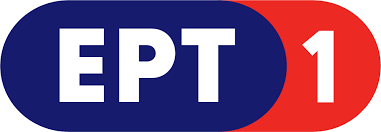 Αθλητική εκπομπή με τους Γιώργο Λυκουρόπουλο & Περικλή Μακρή01:00		ΕΛΛΗΝΙΚΗ ΤΑΙΝΙΑ «ΔΕΚΑ ΜΕΡΕΣ ΣΤΟ ΠΑΡΙΣΙ» Κωμωδία, παραγωγής 1962Ο ερωτύλος σύζυγος της Αλέκας, ο Μίλτος, σχεδιάζει ένα πονηρό ταξίδι στο Παρίσι, προκειμένου να απολαύσει μερικές μέρες εξωσυζυγικής ζωής, αλλά η ζηλιάρα γυναίκα του δεν τον αφήνει να κουνηθεί ρούπι. Ο επίσης γυναικοθήρας σύγγαμπρός του Βάσος, ορέγεται επίσης ένα ανάλογο ταξίδι και, για να ξεφύγει από τη γυναίκα του Ντίνα, προφασίζεται κάποιο πρόβλημα υγείας και ότι πρέπει να τον δει οπωσδήποτε Γάλλος γιατρός. Η Ντίνα υποψιάζεται τα πάντα και σε συνεννόηση με την Αλέκα αποφασίζεται να ακολουθήσουν τους συζύγους τους στο Παρίσι. Εκεί δεν τους επιτρέπουν να έχουν ούτε καν την ευχαρίστηση μιας μοναδικής εμπειρίας θεάματος ενός στριπτίζ, σε μια πόλη που παρέχει αφειδώς τέτοια θεάματα.
Κινηματογραφική μεταφορά του θεατρικού έργου των Νίκου Τσιφόρου και Πολύβιου Βασιλειάδη, «Οι Απιστίες».Παίζουν: Νίκος Σταυρίδης, Άννα Φόνσου, Γιάννης Γκιωνάκης, Πόπη Λάζου, Γιάννης Μαλούχος, Τζόλυ Γαρμπή, Πόπη Άλβα, Σταύρος Παράβας, Άννα Μαντζουράνη, Δημήτρης Καλλιβωκάς, Χρήστος Πάρλας, Νίκος Θηβαίος, Παναγιώτης Καραβουσάνος, Βούλα Αλεξάνδρου, Ζέτα Αποστόλου, Νίκος Νεογένης, Υβόννη Βλαδίμηρου, Αθηνά Παππά, Σοφία Παππά, Έφη Οικονόμου, Γιάννης ΚωστήςΣενάριο: Γιώργος Λαζαρίδης
Διεύθυνση φωτογραφίας: Νίκος Γαρδέλης
Μουσική: Κώστας Κλάββας
Σκηνοθεσία: Ορέστης Λάσκος02:30		ΣΤΑΘΜΟΣ ΜΕΓΑΡΟ (ΝΕΑ ΕΚΠΟΜΠΗ)Εκπομπή με τον Χρίστο Παπαγεωργίου, που παρουσιάζει τις δράσεις του Μεγάρου μουσικής03:00		Η ΖΩΗ ΑΛΛΙΩΣ «Σκύρος» (ΝΕΟ ΕΠΕΙΣΟΔΙΟ)Ένα προσωποκεντρικό ταξιδιωτικό ντοκιμαντέρ με την Ίνα Ταράντου03:50		ΕΝΤΟΣ ΑΤΤΙΚΗΣ «Γεράνεια Όρη»04:00		ΕΛΛΗΝΙΚΗ ΤΑΙΝΙΑ «ΠΑΤΕΡΑ, ΚΑΤΣΕ ΦΡΟΝΙΜΑ»05:30		ΣΑΝ ΣΗΜΕΡΑ ΤΟΝ 20Ο ΑΙΩΝΑ (E)-----------------------------------------------------------------------------------------------------------------ΔΕΥΤΕΡΑ, 03/02 05:50		ΑΠΟ ΤΙΣ ΕΞΙ... Ενημερωτική εκπομπή με τον με το Δημήτρη Κοτταρίδη και το Γιάννη Πιτταρά10:00		ΕΙΔΗΣΕΙΣ – ΑΘΛΗΤΙΚΑ – ΚΑΙΡΟΣ10:15		ΑΠΕΥΘΕΙΑΣΕνημερωτική εκπομπή με τη Μάριον Μιχελιδάκη και τον Κώστα Λασκαράτο12:00		ΕΙΔΗΣΕΙΣ – ΑΘΛΗΤΙΚΑ – ΚΑΙΡΟΣ13:00		ΕΛΛΗΝΙΚΟ ΝΤΟΚΙΜΑΝΤΕΡ14:00		ΝΗΣΤΙΚΟ ΑΡΚΟΥΔΙ (E) «Πέστροφες με τυρί», «Μπάτζος σαχανάκι», «Χάβιτς»Σουρεαλιστική εκπομπή μαγειρικής με του Δημήτρη Σταρόβα & Στάθη Παναγιωτόπουλο15:00		ΕΙΔΗΣΕΙΣ – ΑΘΛΗΤΙΚΑ – ΚΑΙΡΟΣ16:00		ΕΛΛΗΝΙΚΗ ΣΕΙΡΑ (Ε) «ΣΤΑ ΦΤΕΡΑ ΤΟΥ ΕΡΩΤΑ» (Α' ΚΥΚΛΟΣ) (Επεισόδια 138 & 139)Κοινωνική-δραματική σειρά, παραγωγής 1999-2000Μουσική: Γιώργος Χατζηνάσιος, Σκηνοθεσία: Γιάννης Βασιλειάδης, Ευγενία Οικονόμου17:00		Η ΜΗΧΑΝΗ ΤΟΥ ΧΡΟΝΟΥ (E) «Μάρκος Βαμβακάρης» Με τον Χρίστο Βασιλόπουλο18:00		ΕΙΔΗΣΕΙΣ – ΑΘΛΗΤΙΚΑ – ΚΑΙΡΟΣΚαι Δελτίο στη Νοηματική18:15		ΚΑΙΡΟΣ ΓΙΑ … ΕΡΤΑναλυτική πρόγνωση για τον καιρό18:20		ΤΑΞΙΔΕΥΟΝΤΑΣ ΣΤΗΝ ΕΛΛΑΔΑ (E) «Ζαγόρι»Με τη Μάγια Τσόκλη19:00		ΕΛΛΗΝΙΚΗ ΤΑΙΝΙΑ «ΜΗΝ ΕΡΩΤΕΥΕΣΑΙ ΤΟ ΣΑΒΒΑΤΟ»	Έτος παραγωγής 1962Ένας ιδιοκτήτης χρηματιστηριακού γραφείου, ο Σπύρος, αν και εξαπατάται από μία κοπέλα, αντί να την καταγγείλει την ερωτεύεται και έρχεται σε επαφή με τον κύκλο της που αποτελείται από απατεώνες. Ένας απ’ αυτούς προσπαθεί να γοητεύσει μία άπορη κοπέλα για να αρπάξει τα λιγοστά της χρήματα, αλλά ο Σπύρος αποφασίζει να τον σταματήσει.Παίζουν: Δημήτρης Παπαμιχαήλ, Danielle Launder, Ανδρέας Φιλιππίδης, Χριστόφορος Νέζερ, Ανδρέας Λαμπράκης, Γιάννης Γκιωνάκης, Σαπφώ Νοταρά, Δέσποινα Στυλιανοπούλου, Χρήστος Τσαγανέας, Δημήτρης Νικολαΐδης, Γιάννης Βογιατζής, Τάσος Γιαννόπουλος, Γιάννης Μαλούχος, Δέσπω Διαμαντίδου, Άγγελος Μαυρόπουλος, Γιάννης Φύριος, Γιώργος Οικονομίδης, Θόδωρος Μπριστογιάννης, Δημήτρης Κάλλας, Νίκος Σάφακας, Κίμων Δημόπουλος, Περικλής Τσουμάνης, Σόνια Φίλντιση, Σταύρος Κλεώπας, Ροζαλί Βιδάλη, Δημήτρης Σημηριώτης, Ροζίτα Παπαδοπούλου, Σύλβιος Λαχανάς, Βιολέττα Σούλη, Νίκος Φωτινιάς, Βάσω Νεοφωτίστου, Γιώργος Δρούγκας, Νότα ΠαρούσηΣενάριο: Ασημάκης Γιαλαμάς, Κώστας Πρετεντέρης
Μουσική: Κώστας Καπνίσης
Φωτογραφία: Παύλος Φιλίππου
Σκηνοθεσία: Βασίλης Γεωργιάδης.21:00		ΚΕΝΤΡΙΚΟ ΔΕΛΤΙΟ ΕΙΔΗΣΕΩΝ – ΑΘΛΗΤΙΚΑ – ΚΑΙΡΟΣΜε την Αντριάνα Παρασκευοπούλου22:00		ΕΠΟΧΕΣ ΚΑΙ ΣΥΓΓΡΑΦΕΙΣ (Ε)  «Άγγελος Σικελιανός» (Α΄Μέρος)Η σειρά παρουσιάζει τους σημαντικότερους Έλληνες συγγραφείς, σε σχέση με την εποχή που έζησαν και την ιστορική και κοινωνική συγκυρία, που επηρέασε και διαμόρφωσε το έργο τους.23:00		ΜΟΝΟΓΡΑΜΜΑ «Γιώργος Λαζόγκας» (ζωγράφος) (Ε)Η μακροβιότερη πολιτιστική εκπομπή της ελληνικής τηλεόρασης, παραγωγής Γιώργου Σγουράκη23:30		ΣΑΝ ΜΑΓΕΜΕΝΟΙ... «Τριαντάφυλλο στο στήθος» του Τενεσί Ουίλιαμς (ΝΕΑ ΕΚΠΟΜΠΗ)Εκπομπή για το θέατρο με τον Γιώργο Δαράκη 00:00		ΕΙΔΗΣΕΙΣ ΑΠΟ ΤΗΝ ΠΕΡΙΦΕΡΕΙΑΕκπομπή παραγωγής ΕΡΤ3, με τον Χρήστο Δάντση-----------------------------------------------------------------------------------------------------------------00:15		Η ΜΗΧΑΝΗ ΤΟΥ ΧΡΟΝΟΥ (E) «Μάρκος Βαμβακάρης» 01:15		ΕΛΛΗΝΙΚΗ ΣΕΙΡΑ (Ε) «ΣΤΑ ΦΤΕΡΑ ΤΟΥ ΕΡΩΤΑ» (Α' ΚΥΚΛΟΣ) (Επεισόδια 138 & 139)02:15		ΕΛΛΗΝΙΚΗ ΤΑΙΝΙΑ «ΜΗΝ ΕΡΩΤΕΥΕΣΑΙ ΤΟ ΣΑΒΒΑΤΟ»	04:00		ΚΙΝΓΚ ΚΟΝΓΚ - ΜΙΚΡΕΣ ΙΣΤΟΡΙΕΣ  (E) (Κατάλληλο άνω των 12 ετών)Ταινία μικρού μήκους, παραγωγής 2013.Αθήνα, 2011. Ο Χρήστος είναι ένας εσωστρεφής 50χρονος άνδρας, ο οποίος δουλεύει στον ζωολογικό κήπο, ζει ακόμα με την κατάκοιτη μητέρα του και δυσκολεύεται να αναπτύξει σχέσεις με τους ανθρώπους και να εκφράσει τη σεξουαλικότητά του. Όταν ο γορίλας, τον οποίο φροντίζει, μεταφέρεται στο Βερολίνο, ο Χρήστος βυθίζεται ακόμη περισσότερο στον εαυτό του, ενώ ένα ακόμη απροσδόκητο γεγονός θα τον ωθήσει σ’ ένα σπιράλ βίας και απόγνωσης.Σκηνοθεσία-σενάριο: Νίκος Κυρίτσης
Διεύθυνση φωτογραφίας: Γιώργος Καρβέλας.
Σκηνικά: Γιάννης Ξηντάρας.
Ηχοληψία: Μαρίνος Αθανασόπουλος.
Κοστούμια: Μάρλι Αλιφέρη.
Μοντάζ: Νίκος Βαβούρης.
Μακιγιάζ: Ιωάννα Λυγίζου.
Εκτέλεση παραγωγής: Φαίδρα Βόκαλη.
Παραγωγή: Marni Films και ΕΡΤ Α.Ε.
Παίζουν: Βασίλης Βασιλάκης, Γιώργος Σπάνιας, Έρση Μαλικένζου, Δημήτρης Γεωργαλάς.04:15		ΕΠΟΧΕΣ ΚΑΙ ΣΥΓΓΡΑΦΕΙΣ (Ε)  «Άγγελος Σικελιανός» (Α΄Μέρος)05:00		ΣΑΝ ΜΑΓΕΜΕΝΟΙ... «Τριαντάφυλλο στο στήθος» του Τενεσί Ουίλιαμς (ΝΕΑ ΕΚΠΟΜΠΗ)Εκπομπή για το θέατρο με τον Γιώργο Δαράκη 05:30		ΣΑΝ ΣΗΜΕΡΑ ΤΟΝ 20Ο ΑΙΩΝΑ) (E)-----------------------------------------------------------------------------------------------------------------ΤΡΙΤΗ, 04/0205:50		ΑΠΟ ΤΙΣ ΕΞΙ... Ενημερωτική εκπομπή με τον με το Δημήτρη Κοτταρίδη και το Γιάννη Πιτταρά10:00		ΕΙΔΗΣΕΙΣ – ΑΘΛΗΤΙΚΑ – ΚΑΙΡΟΣ10:15		ΑΠΕΥΘΕΙΑΣΕνημερωτική εκπομπή με τη Μάριον Μιχελιδάκη και τον Κώστα Λασκαράτο12:00		ΕΙΔΗΣΕΙΣ – ΑΘΛΗΤΙΚΑ – ΚΑΙΡΟΣ13:00		ΕΛΛΗΝΙΚΟ ΝΤΟΚΙΜΑΝΤΕΡ14:00		ΝΗΣΤΙΚΟ ΑΡΚΟΥΔΙ (E) «Χοιρινό με ρύζι», «Carrot cheese cake», «Καρμπονάρα», «Μπανάνα φλαμπέ»Σουρεαλιστική εκπομπή μαγειρικής με του Δημήτρη Σταρόβα & Στάθη Παναγιωτόπουλο15:00		ΕΙΔΗΣΕΙΣ – ΑΘΛΗΤΙΚΑ – ΚΑΙΡΟΣ16:00		ΕΛΛΗΝΙΚΗ ΣΕΙΡΑ (Ε) «ΣΤΑ ΦΤΕΡΑ ΤΟΥ ΕΡΩΤΑ» (Α' ΚΥΚΛΟΣ) (Επεισόδια 140 & 141)Κοινωνική-δραματική σειρά, παραγωγής 1999-2000Μουσική: Γιώργος Χατζηνάσιος, Σκηνοθεσία: Γιάννης Βασιλειάδης, Ευγενία Οικονόμου17:00		Η ΜΗΧΑΝΗ ΤΟΥ ΧΡΟΝΟΥ (E) «Θεόδωρος Κολοκοτρώνης, ο αρχιστράτηγος του ‘21»Με τον Χρίστο Βασιλόπουλο18:00		ΕΙΔΗΣΕΙΣ – ΑΘΛΗΤΙΚΑ – ΚΑΙΡΟΣΚαι Δελτίο στη Νοηματική18:15		ΚΑΙΡΟΣ ΓΙΑ … ΕΡΤΑναλυτική πρόγνωση για τον καιρό18:20		ΤΑΞΙΔΕΥΟΝΤΑΣ ΜΕ ΤΗ ΜΑΓΙΑ (E) «Χεράτ - Αφγανιστάν»Με τη Μάγια Τσόκλη19:30		ΕΛΛΗΝΙΚΗ ΤΑΙΝΙΑ «Η ΕΥΑ ΔΕΝ ΑΜΑΡΤΗΣΕ»Έτος παραγωγής: 1965Μια όμορφη και τροφαντή γυναίκα, η Εύα, πρώην σύζυγος του Φώντα είναι τώρα παντρεμένη με τον σουβλατζή της γειτονιάς, τον Μενέλαο, ο οποίος της κάνει τη ζωή δύσκολη με την αφόρητη ζήλια του. Όσο τη γλυκοκοιτάζουν οι άντρες, τόσο θεριεύει η ζήλια του Μενέλαου, ζήλια που υποδαυλίζεται δεόντως από τον κακεντρεχή Φώντα. Μια αθώα φάρσα που σκαρώνουν οι γείτονες, ο Μενέλαος πείθεται ότι η Εύα τον απατά. Σκέφτεται λοιπόν να αυτοκτονήσει, εκείνη όμως απλώς έίχε επιτρέψει σε έναν φοιτητή να βρεθεί με την κοπέλα του στο σπίτι τους. Η παρεξήγηση λύνεται κι ο Μενέλαος υπόσχεται να μην μην ξαναζηλέψει, ο δε Φώντας ετοιμάζεται για δεύτερο γάμο με γυναικάρα η οποία είναι ερωτευμένη μαζί του. Παίζουν: Ελένη Ανουσάκη, Μίμης Φωτόπουλος, Γιάννης Γκιωνάκης, Σπεράντζα Βρανά, Τάσος Γιαννόπουλος, Γιάννης Φέρτης, Μάκης Μηλιάδης, Σάσα ΚαστούραΣενάριο: Ναπολέων ΕλευθερίουΣκηνοθεσία: Ερρίκος Θαλασσινός21:00		ΚΕΝΤΡΙΚΟ ΔΕΛΤΙΟ ΕΙΔΗΣΕΩΝ – ΑΘΛΗΤΙΚΑ – ΚΑΙΡΟΣΜε την Αντριάνα Παρασκευοπούλου22:00		Η ΖΩΗ ΕΙΝΑΙ ΣΤΙΓΜΕΣ «» (ΝΕΑ ΕΚΠΟΜΠΗ)Με τον Ανδρέα Ροδίτη23:00		ΤΟ ΜΑΓΙΚΟ ΤΩΝ ΑΝΘΡΩΠΩΝ «Ρέα Βιτάλη: Η ζωή ένα άγριο ποίημα» (Ε)«Ένα κορίτσι που του άρεσε να παρατηρεί.Χρονικογράφος, δημοσιογράφος, ρεπόρτερ, συγγραφέας, η Ρέα Βιτάλη καταγράφει με ένα δικό της, ξεχωριστό τρόπο κι απαθανατίζει το μικρό και το μεγάλο της ζωής…»00:00             ΣΑΝ ΣΗΜΕΡΑ ΤΟΝ 20Ο ΑΙΩΝΑ-----------------------------------------------------------------------------------------------------------------00:15		Η ΜΗΧΑΝΗ ΤΟΥ ΧΡΟΝΟΥ (E) «Θεόδωρος Κολοκοτρώνης, ο αρχιστράτηγος του ‘21» 01:15		ΕΛΛΗΝΙΚΗ ΣΕΙΡΑ (Ε) «ΣΤΑ ΦΤΕΡΑ ΤΟΥ ΕΡΩΤΑ» (Α' ΚΥΚΛΟΣ) (Επεισόδια 140 & 141)02:15		ΕΛΛΗΝΙΚΗ ΤΑΙΝΙΑ «Η ΕΥΑ ΔΕΝ ΑΜΑΡΤΗΣΕ»03:30		Η ΖΩΗ ΕΙΝΑΙ ΣΤΙΓΜΕΣ «» (ΝΕΑ ΕΚΠΟΜΠΗ)04:30		ΠΑΡΑΣΚΗΝΙΟ (E) «Δ. Ν. Μαρωνίτης: Απ’ το 7 στο 8»05:30		ΣΑΝ ΣΗΜΕΡΑ ΤΟΝ 20Ο ΑΙΩΝΑ) (E)----------------------------------------------------------------------------------------------------------------- ΤΕΤΑΡΤΗ, 05/0205:50		ΑΠΟ ΤΙΣ ΕΞΙ... Ενημερωτική εκπομπή με τον με το Δημήτρη Κοτταρίδη και το Γιάννη Πιτταρά10:00		ΕΙΔΗΣΕΙΣ – ΑΘΛΗΤΙΚΑ – ΚΑΙΡΟΣ10:15		ΑΠΕΥΘΕΙΑΣΕνημερωτική εκπομπή με τη Μάριον Μιχελιδάκη και τον Κώστα Λασκαράτο12:00		ΕΙΔΗΣΕΙΣ – ΑΘΛΗΤΙΚΑ – ΚΑΙΡΟΣ13:00		ΕΛΛΗΝΙΚΟ ΝΤΟΚΙΜΑΝΤΕΡ (E)14:00		ΝΗΣΤΙΚΟ ΑΡΚΟΥΔΙ (E) «Χοιρινό με σέλινο», «Αγριογούρουνο κρασάτο», «Χαβίτς»Σουρεαλιστική εκπομπή μαγειρικής με του Δημήτρη Σταρόβα & Στάθη Παναγιωτόπουλο15:00		ΕΙΔΗΣΕΙΣ – ΑΘΛΗΤΙΚΑ – ΚΑΙΡΟΣ16:00		ΕΛΛΗΝΙΚΗ ΣΕΙΡΑ (Ε) «ΣΤΑ ΦΤΕΡΑ ΤΟΥ ΕΡΩΤΑ» (Α' ΚΥΚΛΟΣ) (Επεισόδια 142 & 143)Κοινωνική-δραματική σειρά, παραγωγής 1999-2000Μουσική: Γιώργος Χατζηνάσιος, Σκηνοθεσία: Γιάννης Βασιλειάδης, Ευγενία Οικονόμου17:00		Η ΜΗΧΑΝΗ ΤΟΥ ΧΡΟΝΟΥ (E) «Η Δίκη των Αεροπόρων»  (Α’ Μέρος)Με τον Χρίστο Βασιλόπουλο18:00		ΕΙΔΗΣΕΙΣ – ΑΘΛΗΤΙΚΑ – ΚΑΙΡΟΣΚαι Δελτίο στη Νοηματική18:15		ΚΑΙΡΟΣ ΓΙΑ … ΕΡΤΑναλυτική πρόγνωση για τον καιρό18:20		ΤΑΞΙΔΕΥΟΝΤΑΣ ΜΕ ΤΗ ΜΑΓΙΑ (E) «Αφγανιστάν – Από την Ελευσίνα στην Καμπούλ» Με τη Μάγια Τσόκλη19:20		ΕΛΛΗΝΙΚΗ ΤΑΙΝΙΑ «ΟΙ ΔΟΣΑΤΖΗΔΕΣ»Δραματική ηθογραφία με κωμικά στοιχεία 1959Ο Γρηγόρης Πασπάτης και ο Θωμάς Καλαφάτης, φίλοι καρδιακοί, αποφασίζουν ν’ ανοίξουν δική τους επιχείρηση. Αγοράζουν εμπόρευμα από τον κύριο Γιώργο και με τη μοτοσικλέτα-πολυκατάστημα γυρίζουν την Αθήνα, πουλώντας με δόσεις. Έχουν σχεδόν ξεπουλήσει, όμως δεν έχουν ούτε μία δραχμή. Αποφασίζουν ν' αρχίσουν να μαζεύουν τις δόσεις. Όμως τα πράγματα δεν είναι τόσο εύκολα όπως τα περίμεναν, αφού κανείς δεν είναι διατεθειμένος να πληρώσει. Τα πράγματα φτάνουν στο απροχώρητο, όταν τους κλέβουν το κινητό τους κατάστημα. Οι κοπέλες τους θα τους βοηθήσουν να αγοράσουν ένα αυτοκίνητο-κατάστημα και οι δύο περιφερόμενοι μαγαζάτορες θα ξεκινήσουν και πάλι το εμπόριο, μόνο που αυτή τη φορά θα πληρώνονται με μετρητά. Παίζουν: Νίκος Σταυρίδης, Θανάσης Βέγγος, Αλέκα Στρατηγού, Κούλης Στολίγκας, Λέλα Πατρικίου, Γιάννης Σπαρίδης, Ράλλης Αγγελίδης, Γιώργος Ξύδης, Άλκηστις Γάσπαρη, Βίκυ Κωνσταντοπούλου, Βιολέττα Σούλη, Γιάννης Ζησιμόπουλος, Πάρις Πάππης, Δημήτρης Σημηριώτης, Κική Βυζαντίου, Καίτη Πασά, Νίτσα Σαραντοπούλου, Γιώργος Ντελέρνο, Βάσω Μπιστρούδη, Μαρίκα Μαυροπούλου, Παντελής Παλιεράκης, Μαρίκα Ξανθάκη, Γιάννης Τζοάννος, Αλίκη Ρωμανού, Αριστείδης Φέτσης, Ιωάννα Μουρούγκου, Μαρίκα Σαββοπούλου, Παναγιώτης Σερέλης, Δημήτρης Βουδούρης, Σάββας Καλαντζής
Σενάριο: Ναπολέων Ελευθερίου 
Φωτογραφία: Θανάσης Σπηλιώτης, Παναγιώτης Ρηγίνος
Μουσική επιμέλεια: Χρήστος Μουραμπάς
Σκηνοθεσία: Βασίλης Γεωργιάδης21:00		ΚΕΝΤΡΙΚΟ ΔΕΛΤΙΟ ΕΙΔΗΣΕΩΝ – ΑΘΛΗΤΙΚΑ – ΚΑΙΡΟΣ21:45		ΚΑΙΡΟΣ ΓΙΑ … ΕΡΤΑναλυτική πρόγνωση για τον καιρό22:00		ΑΠΟ ΑΓΚΑΘΙ...ΡΟΔΟ «Σαν αληθινοί ιππότες» (Ε)Με τον ηθοποιό Γιώργο Πυρπασόπουλο23:00		ΣΤΑ ΑΚΡΑ (Ε)Με τη Βίκυ Φλέσσα00:00             ΣΑΝ ΣΗΜΕΡΑ ΤΟΝ 20Ο ΑΙΩΝΑ (Ε)-----------------------------------------------------------------------------------------------------------------00:15		Η ΜΗΧΑΝΗ ΤΟΥ ΧΡΟΝΟΥ (E) «Η Δίκη των Αεροπόρων »  Α’ Μέρος01:15		ΕΛΛΗΝΙΚΗ ΣΕΙΡΑ (Ε) «ΣΤΑ ΦΤΕΡΑ ΤΟΥ ΕΡΩΤΑ» (Α' ΚΥΚΛΟΣ) (Επεισόδια 142 & 143)02:15		ΕΛΛΗΝΙΚΗ ΤΑΙΝΙΑ «ΟΙ ΔΟΣΑΤΖΗΔΕΣ»04:00		ΠΑΡΑΣΚΗΝΙΟ (E) «Γιάννης Κιουρτσάκης»05:00		ΣΤΙΓΜΕΣ ΑΠΟ ΤΟ ΕΛΛΗΝΙΚΟ ΤΡΑΓΟΥΔΙ (ΕΡΤ ΑΡΧΕΙΟ) (E) «Λήδα - Δημήτρης Ευσταθίου  - Δημήτρης Σκαμαγκάς – Κατερίνα Κόρου»05:30		ΣΑΝ ΣΗΜΕΡΑ ΤΟΝ 20Ο ΑΙΩΝΑ) (E)-----------------------------------------------------------------------------------------------------------------ΠΕΜΠΤΗ 06/0205:50		ΑΠΟ ΤΙΣ ΕΞΙ... Ενημερωτική εκπομπή με τον με το Δημήτρη Κοτταρίδη και το Γιάννη Πιτταρά10:00		ΕΙΔΗΣΕΙΣ – ΑΘΛΗΤΙΚΑ – ΚΑΙΡΟΣ10:15		ΑΠΕΥΘΕΙΑΣΕνημερωτική εκπομπή με τη Μάριον Μιχελιδάκη και τον Κώστα Λασκαράτο12:00		ΕΙΔΗΣΕΙΣ – ΑΘΛΗΤΙΚΑ – ΚΑΙΡΟΣ13:00		ΕΛΛΗΝΙΚΟ ΝΤΟΚΙΜΑΝΤΕΡ (E)14:00		ΝΗΣΤΙΚΟ ΑΡΚΟΥΔΙ (E) «Τονομακαρονάδα από τη Χάλκη», «Κοχύλι με θαλασσινά», «Μελιτζάνες ογκρατέν»Σουρεαλιστική εκπομπή μαγειρικής με του Δημήτρη Σταρόβα & Στάθη Παναγιωτόπουλο15:00		ΕΙΔΗΣΕΙΣ – ΑΘΛΗΤΙΚΑ – ΚΑΙΡΟΣ16:00		ΕΛΛΗΝΙΚΗ ΣΕΙΡΑ (Ε) «ΣΤΑ ΦΤΕΡΑ ΤΟΥ ΕΡΩΤΑ» (Α' ΚΥΚΛΟΣ) (Επεισόδια 144 & 145)Κοινωνική-δραματική σειρά, παραγωγής 1999-2000Μουσική: Γιώργος Χατζηνάσιος, Σκηνοθεσία: Γιάννης Βασιλειάδης, Ευγενία Οικονόμου17:00		Η ΜΗΧΑΝΗ ΤΟΥ ΧΡΟΝΟΥ (E) «Η Δίκη των Αεροπόρων »  Β’ ΜέροςΜε τον Χρίστο Βασιλόπουλο18:00		ΕΙΔΗΣΕΙΣ – ΑΘΛΗΤΙΚΑ – ΚΑΙΡΟΣΚαι Δελτίο στη Νοηματική18:20		ΤΑΞΙΔΕΥΟΝΤΑΣ ΜΕ ΤΗ ΜΑΓΙΑ «Νεπάλ» (Α΄Μέρος)19:20             ΕΛΛΗΝΙΚΗ ΤΑΙΝΙΑ «ΕΞΩ ΟΙ ΚΛΕΦΤΕΣ»Έτος παραγωγής 1961Ένας τίμιος και φτωχός καθηγητής Θεολογίας μαθαίνει πως ο βαθύπλουτος αλλά ανέντιμος αδελφός του είναι βαριά άρρωστος και πως σε μια προσπάθεια να επανορθώσει ό,τι κακό του έκανε του μεταβιβάζει την ιδιοκτησία ενός μεγάλου εργοστασίου. Φτάνει στο εργοστάσιο χωρίς να αποκαλύψει την ταυτότητά του και γίνεται μάρτυρας όλων των λαθροχειριών και των παρανομιών που συντελούνται υπό την καθοδήγηση του διευθυντή και του αρχιλογιστή της επιχείρησης. Εν τέλει αποκαλύπτει την ταυτότητά του και διώχνει όλους τους κλέφτες.Παίζουν: Ορέστης Μακρής, Διονύσης Παπαγιαννόπουλος, Ανδρέας Ντούζος, Άννα Παϊτατζή, Δημήτρης Νικολαϊδης, Μάρθα Καραγιάννη, Κούλης Στολίγκας, Μαρία Βούλγαρη, Θεανώ Ιωαννίδου, Άγγελος ΜαυρόπουλοςΣενάριο: Γιώργος ΛαζαρίδηςΣκηνοθεσία: Κώστας Ανδρίτσος21:00		ΚΕΝΤΡΙΚΟ ΔΕΛΤΙΟ ΕΙΔΗΣΕΩΝ – ΑΘΛΗΤΙΚΑ – ΚΑΙΡΟΣΜε την Αντριάνα Παρασκευοπούλου22:00		ΑΠΟ ΠΕΤΡΑ ΚΑΙ ΧΡΟΝΟ «Κυπαρισσία» (Ε)22:30		ΕΣ ΑΥΡΙΟΝ ΤΑ ΣΠΟΥΔΑΙΑ - Πορτραίτα του Αύριο «Δρυοκολάπτης» (Ε)Οι Έλληνες σκηνοθέτες στρέφουν, για μία ακόμη φορά, το φακό τους στο αύριο του Ελληνισμού, κινηματογραφώντας μια άλλη Ελλάδα, αυτήν της δημιουργίας και της καινοτομίας23:00		ART WEEK (ΝΕΑ ΕΚΠΟΜΠΗ)00:00		ΕΙΔΗΣΕΙΣ ΑΠΟ ΤΗΝ ΠΕΡΙΦΕΡΕΙΑΕκπομπή παραγωγής ΕΡΤ3, με τον Χρήστο Δάντση-----------------------------------------------------------------------------------------------------------------00:15		Η ΜΗΧΑΝΗ ΤΟΥ ΧΡΟΝΟΥ (Ε) «Η Δίκη των Αεροπόρων» (Β’ Μέρος)01:15		ΕΛΛΗΝΙΚΗ ΣΕΙΡΑ (Ε) «ΣΤΑ ΦΤΕΡΑ ΤΟΥ ΕΡΩΤΑ» (Α' ΚΥΚΛΟΣ) (Επεισόδια 144 & 145)02:15             ΕΛΛΗΝΙΚΗ ΤΑΙΝΙΑ «ΕΞΩ ΟΙ ΚΛΕΦΤΕΣ»04:00		ΠΑΡΑΣΚΗΝΙΟ (E) «Κώστας Μαυρουδής: Με το βλέμμα παρωχημένο»05:00             ΕΣ ΑΥΡΙΟΝ ΤΑ ΣΠΟΥΔΑΙΑ - Πορτραίτα του Αύριο «Δρυοκολάπτης»05:30		ΣΑΝ ΣΗΜΕΡΑ ΤΟΝ 20Ο ΑΙΩΝΑ) (E)-----------------------------------------------------------------------------------------------------------------ΠΑΡΑΣΚΕΥΗ, 07/0205:50		ΑΠΟ ΤΙΣ ΕΞΙ... Ενημερωτική εκπομπή με τον με το Δημήτρη Κοτταρίδη και το Γιάννη Πιτταρά10:00		ΕΙΔΗΣΕΙΣ – ΑΘΛΗΤΙΚΑ – ΚΑΙΡΟΣ10:15		ΑΠΕΥΘΕΙΑΣΕνημερωτική εκπομπή με τη Μάριον Μιχελιδάκη και τον Κώστα Λασκαράτο12:00		ΕΙΔΗΣΕΙΣ – ΑΘΛΗΤΙΚΑ – ΚΑΙΡΟΣ13:00		ΕΛΛΗΝΙΚΟ ΝΤΟΚΙΜΑΝΤΕΡ (E)14:00		ΝΗΣΤΙΚΟ ΑΡΚΟΥΔΙ (E) «Σουφλέ σοκολάτας», «Γριβάδι πλακί»Σουρεαλιστική εκπομπή μαγειρικής με του Δημήτρη Σταρόβα & Στάθη Παναγιωτόπουλο15:00		ΕΙΔΗΣΕΙΣ – ΑΘΛΗΤΙΚΑ – ΚΑΙΡΟΣ16:00		ΕΛΛΗΝΙΚΗ ΣΕΙΡΑ (Ε) «ΣΤΑ ΦΤΕΡΑ ΤΟΥ ΕΡΩΤΑ» (Α' ΚΥΚΛΟΣ) (Επεισόδια 146 & 147)Κοινωνική-δραματική σειρά, παραγωγής 1999-2000Μουσική: Γιώργος Χατζηνάσιος, Σκηνοθεσία: Γιάννης Βασιλειάδης, Ευγενία Οικονόμου17:00		Η ΜΗΧΑΝΗ ΤΟΥ ΧΡΟΝΟΥ (E) «Υπόθεση Ακριβογιάννη, ο πιλότος που εκτελέστηκε ως κατάσκοπος»Με τον Χρίστο Βασιλόπουλο18:00		ΕΙΔΗΣΕΙΣ – ΑΘΛΗΤΙΚΑ – ΚΑΙΡΟΣΚαι Δελτίο στη Νοηματική18:15		ΚΑΙΡΟΣ ΓΙΑ … ΕΡΤΑναλυτική πρόγνωση για τον καιρό18:20		ΤΑΞΙΔΕΥΟΝΤΑΣ ΜΕ ΤΗ ΜΑΓΙΑ (E) «Νεπάλ» (Β΄Μέρος) Με τη Μάγια Τσόκλη19:15		ΕΛΛΗΝΙΚΗ ΤΑΙΝΙΑ «Ο ΜΠΛΟΦΑΤΖΗΣ»Κωμωδία, παραγωγής 1969Ο Παρασκευάς, προκειμένου να διασκεδάσει την ανία του, υποδύεται ένα σμηναγό που χάθηκε σε μια αποστολή στον πόλεμο. Λέει ψέματα και μπλοφάρει ώσπου οι φίλοι του, του παρουσιάζουν μια κοπέλα που υποτίθεται ότι είναι η κόρη του σμηναγού την οποία απέκτησε με τη Μιράντα, τον έρωτα της ζωής του. Ο Παρασκευάς πείθεται. Αργότερα εμφανίζεται και η Μιράντα που δεν είναι άλλη από την Έλλη, μια γειτόνισα του Παρασκευά που τον αγαπά και θέλει να τον κερδίσει. Όταν εμφανίζεται ο αληθινός σμηναγός, που έχει αμνησία, ο Παρασκευάς θα τον βοηθήσει να συνέλθει και ο ίδιος θα παντρευτεί την Έλλη.Πρώτο Βραβείο Ανδρικής Ερμηνείας στο Φεστιβάλ Κινηματογράφου Θεσσαλονίκης το 1969, στο Λάμπρο Κωνσταντάρα.Παίζουν: Λάμπρος Κωνσταντάρας, Μάρω Κοντού, Ξένια Καλογεροπούλου, Γιάννης Βόγλης, Καίτη Πάνου, Αλέκος Τζανετάκος, Δημήτρης Νικολαϊδης, Βασίλης Ανδρεόπουλος, Μάκης Ρευματάς, Δέσποινα Στυλιανοπούλου, Ντάνος Λυγίζος, Γιαννης Αλεξανδρίδης, Αλέκα Παραμερίτου, Νικόλ Κοκκίνου, Μιράντα Μαντά, Δέσποινα Γλέζου, Νίκος Τσουκαλάς.Σενάριο: Γιώργος Λαζαρίδης, Σκηνοθεσία: Βαίλης Γεωργιάδης21:00		ΚΕΝΤΡΙΚΟ ΔΕΛΤΙΟ ΕΙΔΗΣΕΩΝ – ΑΘΛΗΤΙΚΑ – ΚΑΙΡΟΣΜε την Αντριάνα Παρασκευοπούλου22:00		Η ΑΥΛΗ ΤΩΝ ΧΡΩΜΑΤΩΝ «Αφιέρωμα στη Φωτεινή Βελεσιώτου (ΝΕΑ ΕΚΠΟΜΠΗ)Μουσική-ψυχαγωγική εκπομπή με την Αθηνά Καμπάκογλου    00:00		ΕΙΔΗΣΕΙΣ ΑΠΟ ΤΗΝ ΠΕΡΙΦΕΡΕΙΑΕκπομπή παραγωγής ΕΡΤ3, με τον Χρήστο Δάντση-----------------------------------------------------------------------------------------------------------------00:15		Η ΜΗΧΑΝΗ ΤΟΥ ΧΡΟΝΟΥ (E) «Υπόθεση Ακριβογιάννη, ο πιλότος που εκτελέστηκε ως κατάσκοπος»01:15		ΕΛΛΗΝΙΚΗ ΣΕΙΡΑ (Ε) «ΣΤΑ ΦΤΕΡΑ ΤΟΥ ΕΡΩΤΑ» (Α' ΚΥΚΛΟΣ) (Επεισόδια 146 & 147)02:15		ΕΛΛΗΝΙΚΗ ΤΑΙΝΙΑ «ΤΟ ΑΓΟΡΟΚΟΡΙΤΣΟ»03:45		Η ΑΥΛΗ ΤΩΝ ΧΡΩΜΑΤΩΝ «Αφιέρωμα στη Φωτεινή Βελεσιώτου» (ΝΕΑ ΕΚΠΟΜΠΗ)05:45 		ΠΑΡΑΣΚΗΝΙΟ (E) «Σάκης Παπαδημητρίου: Η αναπνοή του αυτοσχεδιαστή»06:30		ΣΑΝ ΣΗΜΕΡΑ ΤΟΝ 20Ο ΑΙΩΝΑ) (E)-----------------------------------------------------------------------------------------------------------------	Πρόγραμμα ΕΡΤ1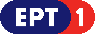 	Πρόγραμμα ΕΡΤ2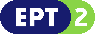 	Πρόγραμμα ΕΡΤ3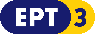 Πρόγραμμα ΕΡΤ Sports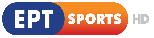 